ФЕДЕРАЛЬНОЕ АГЕНТСТВО ЖЕЛЕЗНОДОРОЖНОГО ТРАНСПОРТА Федеральное государственное бюджетное образовательное учреждение высшего профессионального образования«Петербургский государственный университет путей сообщения Императора Александра I»(ФГБОУ ВПО ПГУПС)Кафедра «Прикладная психология»РАБОЧАЯ ПРОГРАММАдисциплины«ОСНОВЫ НЕЙРОПСИХОЛОГИИ» (Б1.Б.24)для направления 37.03.01 «Психология» по профилю«Психология»Форма обучения – очная, заочнаяСанкт-Петербург2015Рабочая программа рассмотрена и обсуждена на заседании кафедры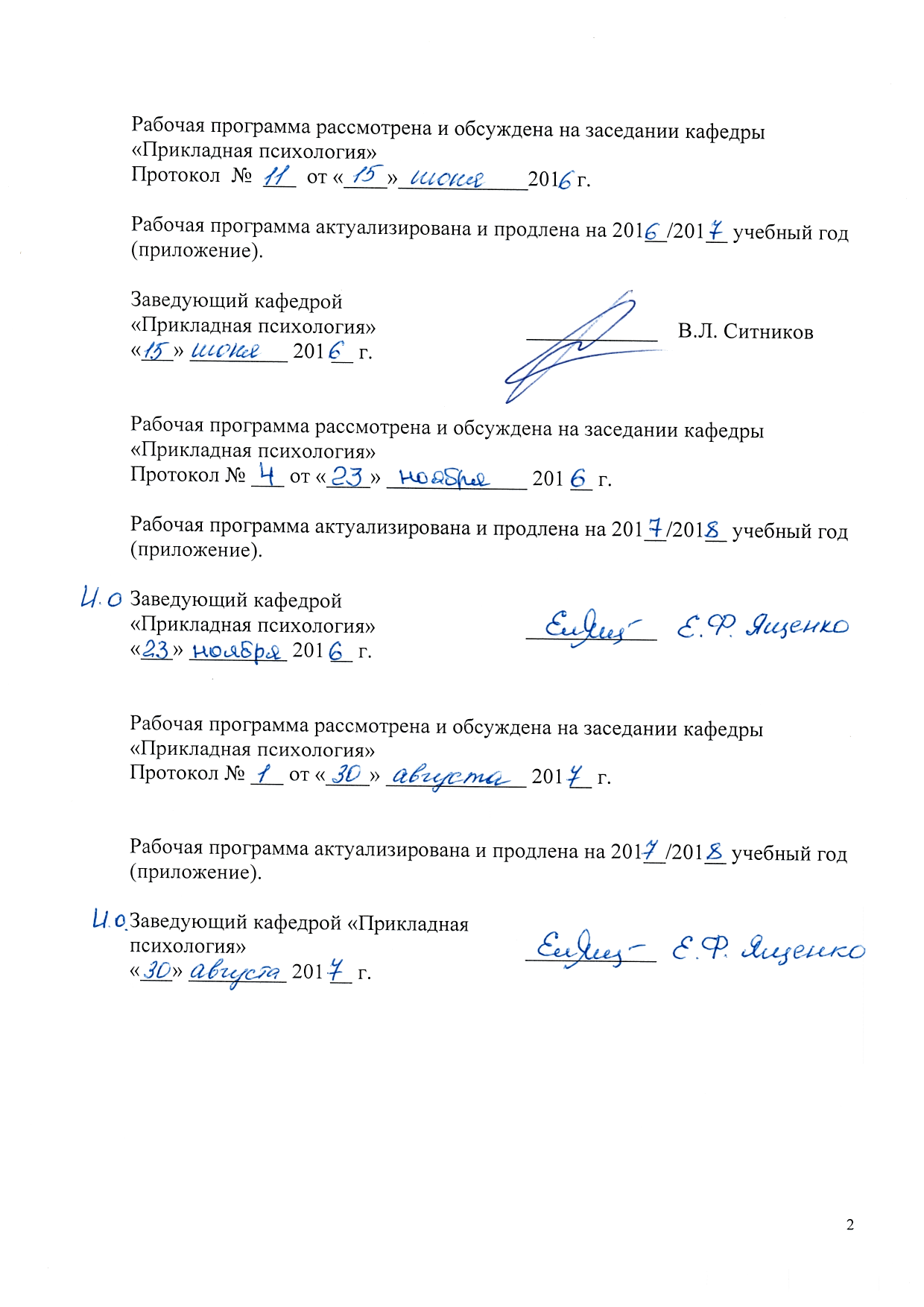 «Прикладная психология»Протокол №____  от  «___»  __________.201     г. Рабочая программа актуализирована и продлена на 201    /201    учебный год (приложение).Заведующий кафедрой «Прикладная психология»   				_____________			 Рабочая программа рассмотрена и обсуждена на заседании кафедры«Прикладная психология»Протокол №____  от  «___»  __________.201     г. Рабочая программа актуализирована и продлена на 201    /201    учебный год (приложение).Заведующий кафедрой «Прикладная психология»   				_____________			 Рабочая программа рассмотрена и обсуждена на заседании кафедры«Прикладная психология»Протокол №____  от  «___»  __________.201     г. Рабочая программа актуализирована и продлена на 201    /201    учебный год (приложение).Заведующий кафедрой «Прикладная психология»   				_____________			 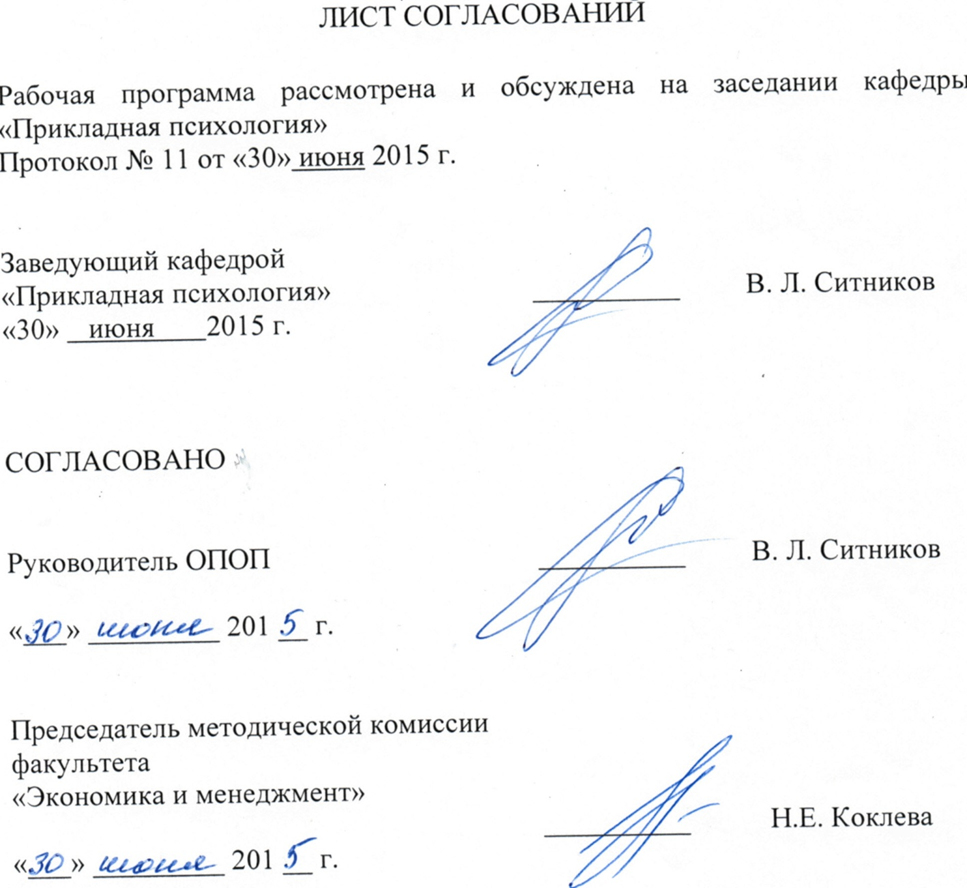 1. Цели и задачи дисциплиныРабочая программа составлена в соответствии с ФГОС ВО, утвержденным «07» августа 2014 г., приказ № 946 по направлению 37.03.01 «Психология», по дисциплине «Основы нейропсихологии».Целью изучения дисциплины является формирование компетенций, указанных в разделе 2 рабочей программы.Для достижения поставленной цели решаются следующие задачи:- приобретение знаний, указанных в разделе 2 рабочей программы; - приобретение умений, указанных в разделе 2 рабочей программы;- приобретение навыков, указанных в разделе 2 рабочей программы.2. Перечень планируемых результатов обучения по дисциплине, соотнесенных с планируемыми результатами освоения основной профессиональной образовательной программыПланируемыми результатами обучения по дисциплине являются: приобретение знаний, умений, навыков и/или опыта деятельности.В результате освоения дисциплины обучающийся должен:ЗНАТЬ:- Терминологию, необходимую для освоения дисциплины;- Основные теоретические представления дисциплины;- Методы изучения высших психических функций.УМЕТЬ:- Применять полученные теоретические знания в практической жизни;- Критически анализировать данные в области нейропсихологии.ВЛАДЕТЬ:- методологией нейропсихологического анализа психологической знаний;- нейропсихологической терминологией.Приобретенные знания, умения, навыки и/или опыт деятельности, характеризующие формирование компетенций, осваиваемые в данной дисциплине, позволяют решать профессиональные задачи, приведенные в соответствующем перечне по видам профессиональной деятельности в п. 2.4 основной профессиональной образовательной программы (ОПОП).Процесс изучения дисциплины направлен на формирование следующих профессиональных компетенций (ПК), соответствующих видам профессиональной деятельности, на которые ориентирована программа бакалавриата:практическая деятельность:- способности к выявлению специфики психического функционирования человека с учётом особенностей возрастных этапов, кризисов развития и факторов риска, его принадлежности к тендерной, этнической, профессиональной и другим социальным группам (ПК-4);- способности к психологической диагностике, прогнозированию изменений и динамики уровня развития познавательной и мотивационно-волевой сферы, самосознания, психомоторики, способностей, характера, темперамента, функциональных состояний, личностных черт и акцентуаций в норме и при психических отклонениях с целью гармонизации психического функционирования человека (ПК-5);научно-исследовательская деятельность:- способности к реализации базовых процедур анализа проблем человека, социализации индивида, профессиональной и образовательной деятельности, функционированию людей с ограниченными возможностями, в том числе и при различных заболеваниях (ПК-9).Область профессиональной деятельности обучающихся, освоивших данную дисциплину, проведена в п.2.1. общей характеристики ОПОПОбъекты профессиональной деятельности обучающихся, освоивших данную дисциплину, приведены в п.2.2. общей характеристики ОПОП3. Место дисциплины в структуре основной профессиональной образовательной программыДисциплина «Основы нейропсихологии» (Б1.Б.24) относится к базовой части и является обязательной дисциплиной для обучающегося.   4. Объем дисциплины и виды учебной работыДля очной формы обучения:Для заочной формы обучения: 5. Содержание и структура дисциплины5.1 Содержание дисциплины5.2 Разделы дисциплины и виды занятийДля очной формы обучения:Для заочной формы обучения:6. Перечень учебно-методического обеспечения для самостоятельной работы обучающихся по дисциплине7. Фонд оценочных средств для проведения текущего контроля успеваемости и промежуточной аттестации обучающихся по дисциплинеФонд оценочных средств по дисциплине является неотъемлемой частью рабочей программы и представлен отдельным документом, рассмотренным на заседании кафедры и утвержденным заведующим кафедрой.8. Перечень основной и дополнительной учебной литературы, нормативно-правовой документации и других изданий, необходимых для освоения дисциплины8.1 Перечень основной учебной литературы, необходимой для освоения дисциплины1.	Мандель, Б.Р. Психология стресса [Электронный ресурс]: . — Электрон. дан. — М. : ФЛИНТА, 2014. — 252 с. — Режим доступа: http://e.lanbook.com/books/element.php?pl1_id=5188223. Страхов Н.Н. Об основных понятиях психологии и физиологии "Лань"Издательство, 2013 – 251 с. 978-5-507-11855-7ISBNhttp://e.lanbook.com/books/element.php?pl1_id=88708.2 Перечень дополнительной учебной литературы, необходимой для освоения дисциплины1. Бовина, И.Б. Социальная психология здоровья и болезни [Электронный ресурс] : монография. — Электрон. дан. — М. : Аспект Пресс, 2008. — 264 с. — Режим доступа: http://e.lanbook.com/books/element.php?pl1_id=687598.3 Перечень нормативно-правовой документации, необходимой для освоения дисциплиныПри освоении данной дисциплины нормативно-правовая документация не используется.8.4 Другие издания, необходимые для освоения дисциплиныПри освоении данной дисциплины другие издания не используются.9. Перечень ресурсов информационно-телекоммуникационной сети «Интернет», необходимых для освоения дисциплины1) Научная электронная библиотека [Электронный ресурс] - Режим доступа:http://elibrary.ru/, свободный;Электронная библиотека онлайн «Единое окно к образовательным ресурсам» [Электронный ресурс]. Режим доступа: http://window.edu.ru, свободный. — Загл. с экрана.Личный кабинет обучающегося  и электронная информационно-образовательная среда [Электронный ресурс]. Режим доступа:  http://sdo.pgups.ru (для доступа к полнотекстовым документам требуется авторизация).10. Методические указания для обучающихся по освоению дисциплиныПорядок изучения дисциплины следующий:Освоение разделов дисциплины производится в порядке, приведенном в разделе 5 «Содержание и структура дисциплины». Обучающийся должен освоить все разделы дисциплины с помощью учебно-методического обеспечения, приведенного в разделах 6, 8 и 9 рабочей программы. Для формирования компетенций обучающийся должен представить выполненные типовые контрольные задания или иные материалы, необходимые для оценки знаний, умений, навыков и (или) опыта деятельности, предусмотренные текущим контролем (см. фонд оценочных средств по дисциплине).По итогам текущего контроля по дисциплине, обучающийся должен пройти промежуточную аттестацию (см. фонд оценочных средств по дисциплине).11. Перечень информационных технологий, используемых при осуществлении образовательного процесса по дисциплине, включая перечень программного обеспечения и информационных справочных системПеречень информационных технологий, используемых при осуществлении образовательного процесса по дисциплине:технические средства (компьютерная техника, наборы демонстрационного оборудования);методы обучения с использованием информационных технологий (демонстрация мультимедийных материалов);электронная информационно-образовательная среда Петербургского государственного университета путей сообщения Императора Александра I [Электронный ресурс]. Режим доступа:  http://sdo.pgups.ru;– программное обеспечение:Microsoft Windows XP;Microsoft Office 2007 (до 2018);12. Описание материально-технической базы, необходимой для осуществления образовательного процесса по дисциплинеМатериально-техническая база, необходимая для осуществления образовательного процесса по дисциплине включает в свой состав специальные помещения:учебные аудитории для проведения занятий лекционного типа, занятий семинарского типа, групповых и индивидуальных консультаций, текущего контроля и промежуточной аттестации, помещения для самостоятельной работы;помещения для хранения и профилактического обслуживания технических средств обучения. 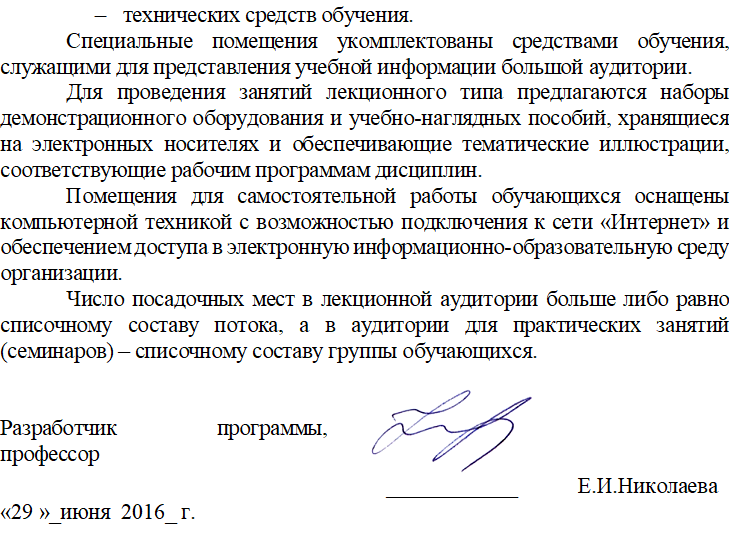 Специальные помещения укомплектованы средствами обучения, служащими для представления учебной информации большой аудитории.Для проведения занятий лекционного типа предлагаются наборы демонстрационного оборудования и учебно-наглядных пособий, хранящиеся на электронных носителях и обеспечивающие тематические иллюстрации, соответствующие рабочим программам дисциплин.Помещения для самостоятельной работы обучающихся оснащены компьютерной техникой с возможностью подключения к сети «Интернет» и обеспечением доступа в электронную информационно-образовательную среду организации.Число посадочных мест в лекционной аудитории больше либо равно списочному составу потока, а в аудитории для практических занятий (семинаров) – списочному составу группы обучающихся.Вид учебной работыВсего часовСеместрВид учебной работыВсего часов3Контактная работа (по видам учебной деятельности)В том числе:лекции (Л)практические занятия (ПЗ)лабораторные работы (ЛР)361818361818Самостоятельная работа (СРС) (всего)3636КонтрольФорма контроля знанийЗЗОбщая трудоемкость: час / з.е.72/272/2Вид учебной работыВсего часовКурсВид учебной работыВсего часов3Контактная работа (по видам учебной деятельности)В том числе:лекции (Л)практические занятия (ПЗ)лабораторные работы (ЛР)844844Самостоятельная работа (СРС) (всего)6060Контроль44Форма контроля знанийЗЗОбщая трудоемкость: час / з.е.72/272/2№п/пНаименование раздела дисциплиныСодержание раздела1Введение в нейропсихологиюПредмет, задачи и методы нейропсихологии. Смежные дисциплины. Направления современной нейропсихологии: эксперимен-тальная, клиническая, реабилитационная нейропсихология, нейропсихология детского, старческого возраста и др. Соотношение понятий симптома, синдрома и заболевания в нейропсихологии. 2Общие принципы структурно-функциональной организации мозгаАнатомические принципы организации мозга. Концепция трех функциональных блоков мозга. Блок регуляции активации, тонуса и бодрствования. Блок приема, переработки и хранения информации. Блок программирования, регуляции психической деятельности и контроля ее протекания. 3Нарушения психических функций при церебральной патологии. Нейропсихологические синдромыНарушения психических функций при заболеваниях мозга. Мозговые механизмы расстройств чувствительности, восприятия, памяти, внимания, движений, речи, мышления. Причины, виды и методы диагностики нарушений психических функций. Синдромы.4Коррекция нейропсихологических расстройствКоррекционная работа при задержках психического развития, расстройствах речи, восстановление речевых функций при афазии, преодоление агнозий, апраксий, расстройств памяти. Принципы восстановительного обучения5Нарушения произвольных движений и действий. Апраксия. Пирамидная система. Экстрапирамидная система.6Нарушения эмоционально-личностной сферыЭмоционально-личностная сфера как проблема нейропсихологии. Нарушения эмоционально-личностной сферы при локальных поражениях мозга7Нарушения сознания и мышления при локальных поражениях мозгаНейропсихологические синдромы при локальных поражениях мозга. Синдромный анализ нарушений высших психических функций. Проблема факторов в нейропсихологии. Нейропсихологические синдромы поражения корковых отделов больших полушарий. Нейропсихологические синдромы поражения глубоких подкорковых структур мозга.№ п/пНаименование раздела дисциплиныЛПЗЛРСРС1Введение в нейропсихологию2232Общие принципы структурно-функциональной организации мозга2223Нарушения психических функций при церебральной патологии. Нейропсихологические синдромы5474Коррекция нейропсихологических расстройств4475Нарушения произвольных движений и действий1246Нарушения эмоционально-личностной сферы2267Нарушения сознания227Итого 181836№ п/пНаименование раздела дисциплиныЛПЗЛРСРС1Введение в нейропсихологию252Общие принципы структурно-функциональной организации мозга53Нарушения психических функций при церебральной патологии. Нейропсихологические синдромы2104Коррекция нейропсихологических расстройств1105Нарушения произвольных движений и действий106Нарушения эмоционально-личностной сферы1107Нарушения сознания210Итого4460№п/пНаименование разделаПеречень учебно-методического обеспечения1Введение в нейропсихологию1.Мандель, Б.Р. Психология стресса [Электронный ресурс] : . — Электрон. дан. — М. : ФЛИНТА, 2014. — 252 с. — Режим доступа: http://e.lanbook.com/books/element.php?pl1_id=518822. Страхов, Н.Н. Об основных понятиях психологии и физиологии "Лань"Издательство, 2013 – 251 с. 978-5-507-11855-7ISBNhttp://e.lanbook.com/books/element.php?pl1_id=88702История нейропсихологии1.Мандель, Б.Р. Психология стресса [Электронный ресурс] : . — Электрон. дан. — М. : ФЛИНТА, 2014. — 252 с. — Режим доступа: http://e.lanbook.com/books/element.php?pl1_id=518822. Страхов, Н.Н. Об основных понятиях психологии и физиологии "Лань"Издательство, 2013 – 251 с. 978-5-507-11855-7ISBNhttp://e.lanbook.com/books/element.php?pl1_id=88703Общие принципы структурно-функциональной организации мозга1.Мандель, Б.Р. Психология стресса [Электронный ресурс] : . — Электрон. дан. — М. : ФЛИНТА, 2014. — 252 с. — Режим доступа: http://e.lanbook.com/books/element.php?pl1_id=518822. Страхов, Н.Н. Об основных понятиях психологии и физиологии "Лань"Издательство, 2013 – 251 с. 978-5-507-11855-7ISBNhttp://e.lanbook.com/books/element.php?pl1_id=88704Нарушения психических функций при церебральной патологии. Нейропсихологические синдромы1.Мандель, Б.Р. Психология стресса [Электронный ресурс] : . — Электрон. дан. — М. : ФЛИНТА, 2014. — 252 с. — Режим доступа: http://e.lanbook.com/books/element.php?pl1_id=518822. Страхов, Н.Н. Об основных понятиях психологии и физиологии "Лань"Издательство, 2013 – 251 с. 978-5-507-11855-7ISBNhttp://e.lanbook.com/books/element.php?pl1_id=88705Коррекция нейропсихологических расстройств1.Мандель, Б.Р. Психология стресса [Электронный ресурс] : . — Электрон. дан. — М. : ФЛИНТА, 2014. — 252 с. — Режим доступа: http://e.lanbook.com/books/element.php?pl1_id=518822. Страхов, Н.Н. Об основных понятиях психологии и физиологии "Лань"Издательство, 2013 – 251 с. 978-5-507-11855-7ISBNhttp://e.lanbook.com/books/element.php?pl1_id=88706Нарушения эмоционально-личностной сферы1.Мандель, Б.Р. Психология стресса [Электронный ресурс] : . — Электрон. дан. — М. : ФЛИНТА, 2014. — 252 с. — Режим доступа: http://e.lanbook.com/books/element.php?pl1_id=518822. Страхов, Н.Н. Об основных понятиях психологии и физиологии "Лань"Издательство, 2013 – 251 с. 978-5-507-11855-7ISBNhttp://e.lanbook.com/books/element.php?pl1_id=88707Нарушения сознания1.Мандель, Б.Р. Психология стресса [Электронный ресурс] : . — Электрон. дан. — М. : ФЛИНТА, 2014. — 252 с. — Режим доступа: http://e.lanbook.com/books/element.php?pl1_id=518822. Страхов, Н.Н. Об основных понятиях психологии и физиологии "Лань"Издательство, 2013 – 251 с. 978-5-507-11855-7ISBNhttp://e.lanbook.com/books/element.php?pl1_id=8870Разработчик программы, профессор____________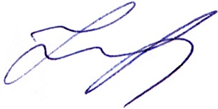 Е.И.Николаева«29 »_июня  2016_ г.